THE BRITISH CHAROLAIS CATTLE SOCIETY LTD HERD/SALE HEALTH DECLARATION 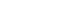 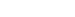 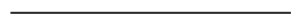 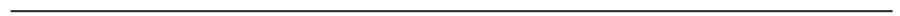 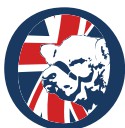 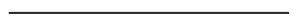 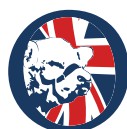 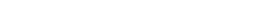 UK HOLDING NUMBER                                              HERD PREFIX                            NAME     	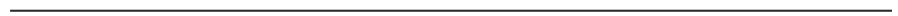 ADDRESS 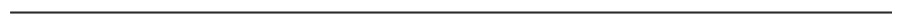 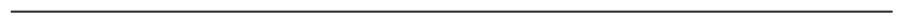 SALE DATE   Friday 31st of May 2019TB 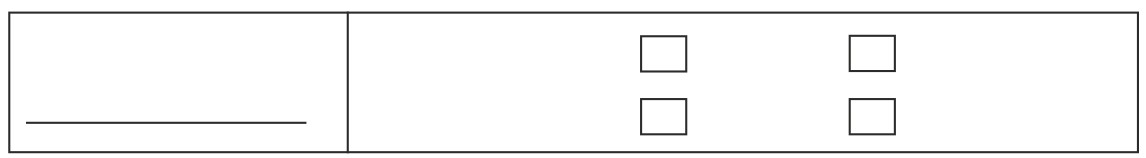 DATE HERD LAST TESTED	TESTING INTERVAL	1 YEAR	2 YEAR3 YEAR	4 YEARCHeCS Health Scheme Membership (please tick)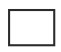 SAC Premium Cattle	Hi Health	AFBI Cattle                             Herdsure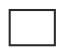 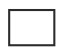 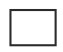 Health Scheme	Herdsure (Biobest)	Health Scheme	(VLA)Other (please name)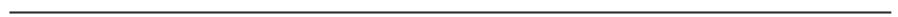 PLEASE COMPLETE ACCREDITED   MONITORED         HERD            BVD ANTIGEN     VACCINATION OF         DATE OFFREE	TESTING            TEST                SALE ANIMALS            VACCINATION                                                        (This is compulsory                                                             if member not                                                                                                                           accrediteda 
                                                                                                                          Health Scheme)   BVD    YES                                                                                                                                                     Compulsory   /	/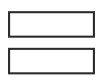 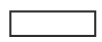 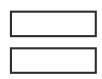 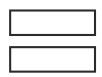 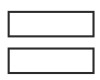 NO   IBR     YES	specify          /	/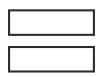 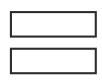 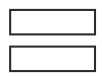 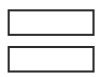 Whether IBRNO	marker vaccine  LEPTO YES                                                                                                                                                                           /     /                                                                                                                                                                                                      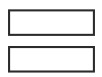 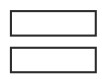 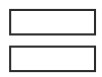 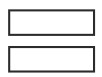   NO JOHNES RISK LEVEL (1- 5)     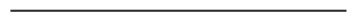 Vendor Declaration:                                    I certify that the above information is correct as at date of entry and permit the BCCS to verify the details with the Relevant CHeCS Health Scheme. The responsibility for the accuracy of the information rests solely with the breeder and not with the British Charolais Cattle Society Ltd. Signed:	                                                            Name:                                                           Date: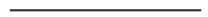 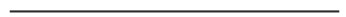 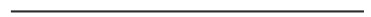 If the herd is not CHeCS accredited for BVD a BVD Antigen Test MUST be taken and a copy of the certificate MUST be taken to the sale and given to the auctioneers.ENTRIES CLOSE ON FRIDAY 12th of APRIL 2019